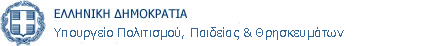 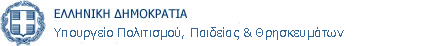 	         Καρδίτσα 11/02/2020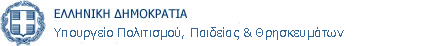 	Αρ. Πρωτ. 125Θέμα: Πρόσκληση εκδήλωσης ενδιαφέροντος ταξιδιωτικών γραφείων για πραγματοποίηση σχολικής μετακίνησης για τετραήμερη εκπαιδευτική επίσκεψη.	Παρακαλούμε όσα ταξιδιωτικά γραφεία επιθυμούν να εκδηλώσουν ενδιαφέρον και να υποβάλλουν τις προσφορές τους σχετικά  με την επίσκεψη του Σχολείου μας. Η προσφορά κατατίθεται κλειστή στο Σχολείο. Με κάθε προσφορά κατατίθεται από το ταξιδιωτικό γραφείο απαραιτήτως και Υπεύθυνη Δήλωση στην οποία δηλώνεται «ότι υφίστανται και βρίσκονται σε ισχύ όλες οι νόμιμες προϋποθέσεις για τη λειτουργία τουριστικού γραφείου». * Σε περίπτωση μη μετάβασης μαθητών στην εκδρομή ή μετάβασης περισσότερων μαθητών, το κόστος ανά μαθητή για το λεωφορείο και την πρόσθετη προαιρετική ασφάλιση θα επιμεριστεί σύμφωνα με τον αριθμό των συμμετεχόντων μαθητών. Το κόστος της μετακίνησης με το λεωφορείο και της διαμονής ανά μαθήτρια/τή, ανεξάρτητα από τον αριθμό μαθητών θα παραμείνει το ίδιο. Το σχολείο διατηρεί το δικαίωμα σε συνεργασία με το επιλεγμένο τουριστικό γραφείο να τροποποιήσει τις ημερομηνίες πραγματοποίησης της εκδρομής λόγω σοβαρής αιτίας (καιρικές συνθήκες, κ.ά.). Όλοι οι παραπάνω όροι καθώς και κάθε επιπλέον όρος, που θα συμφωνηθεί. θα καταγραφούν στο συμφωνητικό που θα συναφθεί μεταξύ του Σχολείου και του Ταξιδιωτικού Γραφείου. Για την αξιολόγηση της προσφοράς θα ληφθεί υπ’ όψη η σχετική νομοθεσία και η συνολική αρτιότητά της προσφοράς.ΕΝΔΕΙΚΤΙΚΟ ΠΡΟΓΡΑΜΜΑ ΕΠΙΣΚΕΨΗΣ ΣΤΗ ΣΥΡΟΠέμπτη, 09/04.01.30 Αναχώρηση από Καρδίτσα για Πειραιά. Ενδιάμεσες στάσεις.06.30 Άφιξη στον Πειραιά. Επιβίβαση στο καράβι.07.30 Αναχώρηση για Σύρο.11.30 Άφιξη στη Σύρο.. Τακτοποίηση στο κατάλυμα. Ξεκούραση.17:00 Περιήγηση στην πόλη της Σύρου.21.00 Δείπνο. 22.00 ΔιανυκτέρευσηΠαρασκευή, 10/04.09.00 Πρωινό.10.00 Επίσκεψη στο Δημαρχείο, στην πλατεία Μιαούλη, στο Αρχαιολογικό Μουσείο και στο βιομηχανικό μουσείο.14.00 Γεύμα. Ξεκούραση18.00 Επίσκεψη στον ιερό ναό του Αγ. Νικολάου.19:00 Επίσκεψη στο δημοτικό θέατρο Απόλλων.21.00 Δείπνο.22.00 Διανυκτέρευση.Σάββατο, 11/04.09.00 Πρωινό.10.00 Επίσκεψη στην Άνω Σύρο.14.00 Γεύμα. Ξεκούραση18.00 Επίσκεψη στα βαπόρια.20.30 Δείπνο.22.00 Διανυκτέρευση.Κυριακή, 12/04.09.00 Πρωινό.10.30 Επίσκεψη στο νεώριο.12:00 Επίσκεψη στη δημοτική πινακοθήκη14:00 Γεύμα.16.00 Αναχώρηση για Πειραιά.20:00 Αναχώρηση για Καρδίτσα.01:00 της 13/04. Άφιξη στην ΚαρδίτσαΣΗΜΕΙΩΣΗ: ΣΤΗΝ ΠΡΟΣΦΟΡΑ ΝΑ ΠΕΡΙΛΑΜΒΑΝΕΤΑΙ ΚΑΙ ΚΟΣΤΟΣ ΚΑΙ ΧΡΟΝΟΔΙΑΓΡΑΜΜΑ ΗΜΕΡΗΣΙΑΣ ΜΕΤΑΚΙΝΗΣΗΣ (ΠΑΡΑΣΚΕΥΗ ή ΣΑΒΒΑΤΟ) ΣΤΗ ΜΥΚΟΝΟ ΧΩΡΙΣ ΤΗ ΜΕΤΑΒΑΣΗ ΤΟΥ ΛΕΩΦΟΡΕΊΟΥ.                                                                                                                         		        Ο Διευθυντής                                                                                                                                                                                                  Γεώργιος Λίτσιος1ΣΧΟΛΕΙΟΜΟΥΣΙΚΟ ΓΥΜΝΑΣΙΟ ΚΑΡΔΙΤΣΑΣ –Λ.Τ2ΠΡΟΟΡΙΣΜΟΣ/ΟΙ  -  ΗΜΕΡΟΜΗΝΙΑ ΑΝΑΧΩΡΗΣΗΣ ΚΑΙ ΕΠΙΣΤΡΟΦΉΣΣΥΡΟΣ 09/04 – 12/043ΠΡΟΒΛΕΠΟΜΕΝΟΣ ΑΡΙΘΜ. ΣΥΜΜΕΤΕΧΟΝΤΩΝ (μαθήτριες/τές  /  καθηγήτριες/τές)40/044ΜΕΤΑΦΟΡΙΚΑ ΜΕΣΑ – ΠΡΟΣΘΕΤΕΣ ΠΡΟΔΙΑΓΡΑΦΕΣΈνα ΛΕΩΦΟΡΕΊΟ, ΠΡΟΣ και ΑΠΟ ΣΥΡΟ ηλικίας μέχρι δέκα ετών. Επίσης, το λεωφορείο πρέπει να είναι διαθέσιμο για όλες τις μετακινήσεις των μαθητών σύμφωνα με το επισυναπτόμενο πρόγραμμα ή σε περίπτωση ξαφνικής αλλαγής του προγράμματος επισκέψεων λόγω απρόβλεπτων παραγόντων. 5ΚΑΤΗΓΟΡΙΑ ΚΑΤΑΛΥΜΑΤΟΣ- ΠΡΟΣΘΕΤΕΣ ΠΡΟΔΙΑΓΡΑΦΕΣ (μονόκλινα/δίκλινα/τρίκλινα-πρωινό ή ημιδιατροφή) Δίκλινα, Τρίκλινα δωμάτια σε έναν ή δύο ορόφους (με πρωινό), τρεις διανυκτερεύσεις σε  ξενοδοχείο ή κατάλληλο κατάλυμα 3 ή 4  αστέρων στη Σύρο. Μονόκλινα για τους συνοδούς καθηγητές. Θα προτιμηθεί ενιαίο συγκρότημα εκτός κέντρου.6ΛΟΙΠΕΣ ΥΠΗΡΕΣΙΕΣ (πρόγραμμα,  παρακολούθηση εκδηλώσεων, επίσκεψη χώρων, γεύματα, κτλ.)Πλήρες πρόγραμμα με τις υπηρεσίες θα παρασχεθεί με την ολοκλήρωσή του. Ενδεικτικό παρέχεται στο τέλος της παρούσας πρόσκλησης.7ΥΠΟΧΡΕΩΤΙΚΗ ΑΣΦΑΛΙΣΗ ΕΥΘΥΝΗΣ ΔΙΟΡΓΑΝΩΤΗ (μόνο εάν πρόκειται για πολυήμερη εκδρομή)ΝΑΙ. Το σχετικό παραστατικό πρέπει να βρίσκεται στη διάθεση του Σχολείου με την προσφορά.8ΠΡΟΣΘΕΤΗ ΠΡΟΑΙΡΕΤΙΚΗ ΑΣΦΑΛΙΣΗ ΚΑΛΥΨΗΣ ΕΞΟΔΩΝ ΣΕ ΠΕΡΙΠΤΩΣΗ ΑΤΥΧΗΜΑΤΟΣ Η΄ ΑΣΘΕΝΕΙΑΣ ΝΑΙ*. Το σχετικό συμβόλαιο πρέπει να βρίσκεται στη διάθεση του Σχολείου το αργότερο μια  (01) ημέρα πριν την αναχώρηση.9ΤΕΛΙΚΗ ΣΥΝΟΛΙΚΗ ΤΙΜΗ ΟΡΓΑΝΩΜΕΝΟΥ ΤΑΞΙΔΙΟΥ (συμπερ. ΦΠΑ, μαζί με τις πρόσθετες καλύψεις)ΝΑΙ10ΕΠΙΒΑΡΥΝΣΗ ΑΝΑ ΜΑΘΗΤΡΙΑ/ΜΑΘΗΤΗ (συμπερ. ΦΠΑ)   ΝΑΙ *11Απόδειξη Παροχής Υπηρεσιών ανά συμμετέχουσα/χονταΝΑΙ12ΚΑΤΑΛΗΚΤΙΚΗ ΗΜΕΡΟΜΗΝΙΑ ΚΑΙ ΩΡΑ ΥΠΟΒΟΛΗΣ ΚΛΕΙΣΤΗΣ ΠΡΟΣΦΟΡΑΣΠΑΡΑΣΚΕΥΗ 14/02/2020, ώρα 12:00 